Figura (17) - QUERER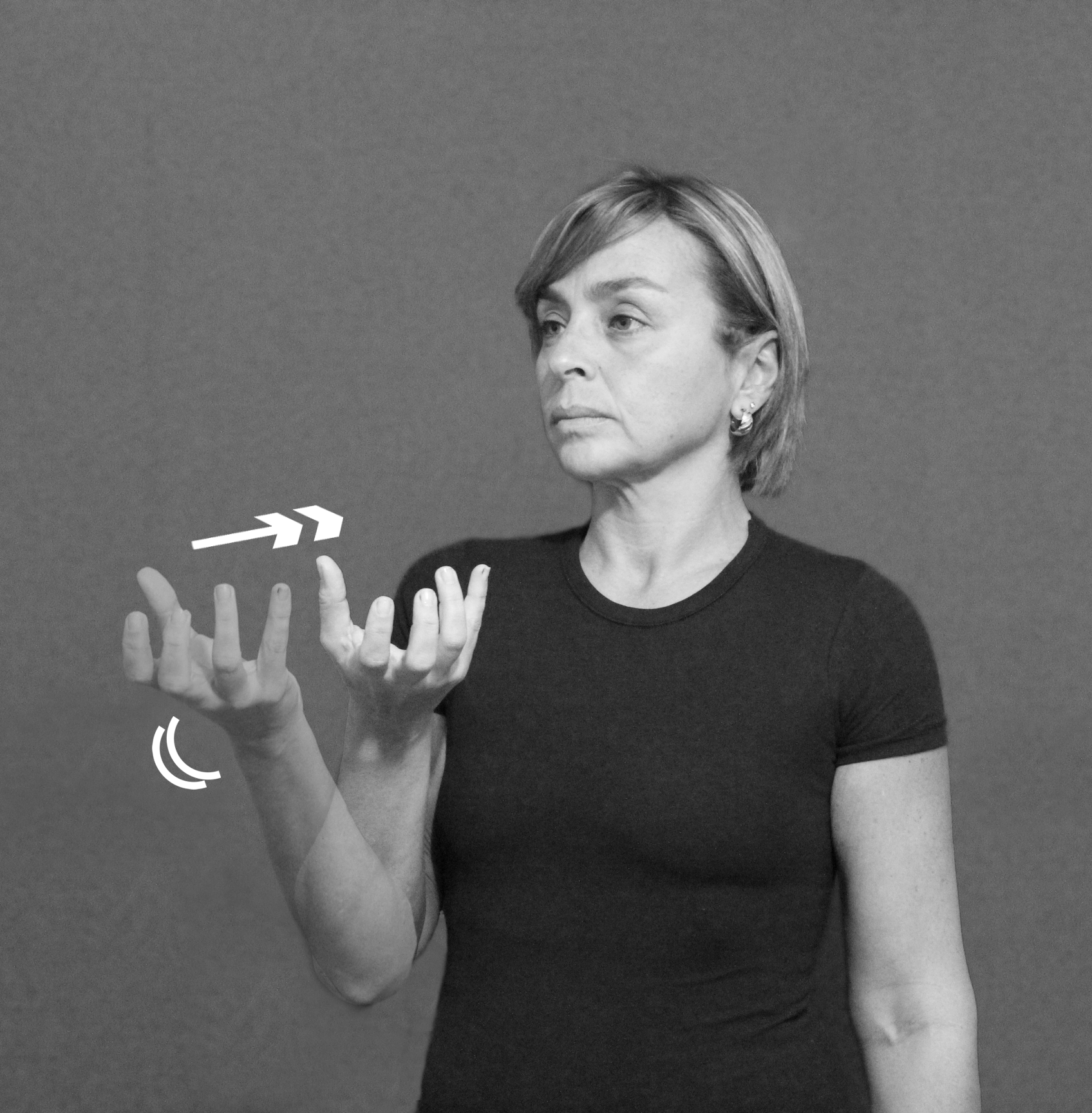                             (a)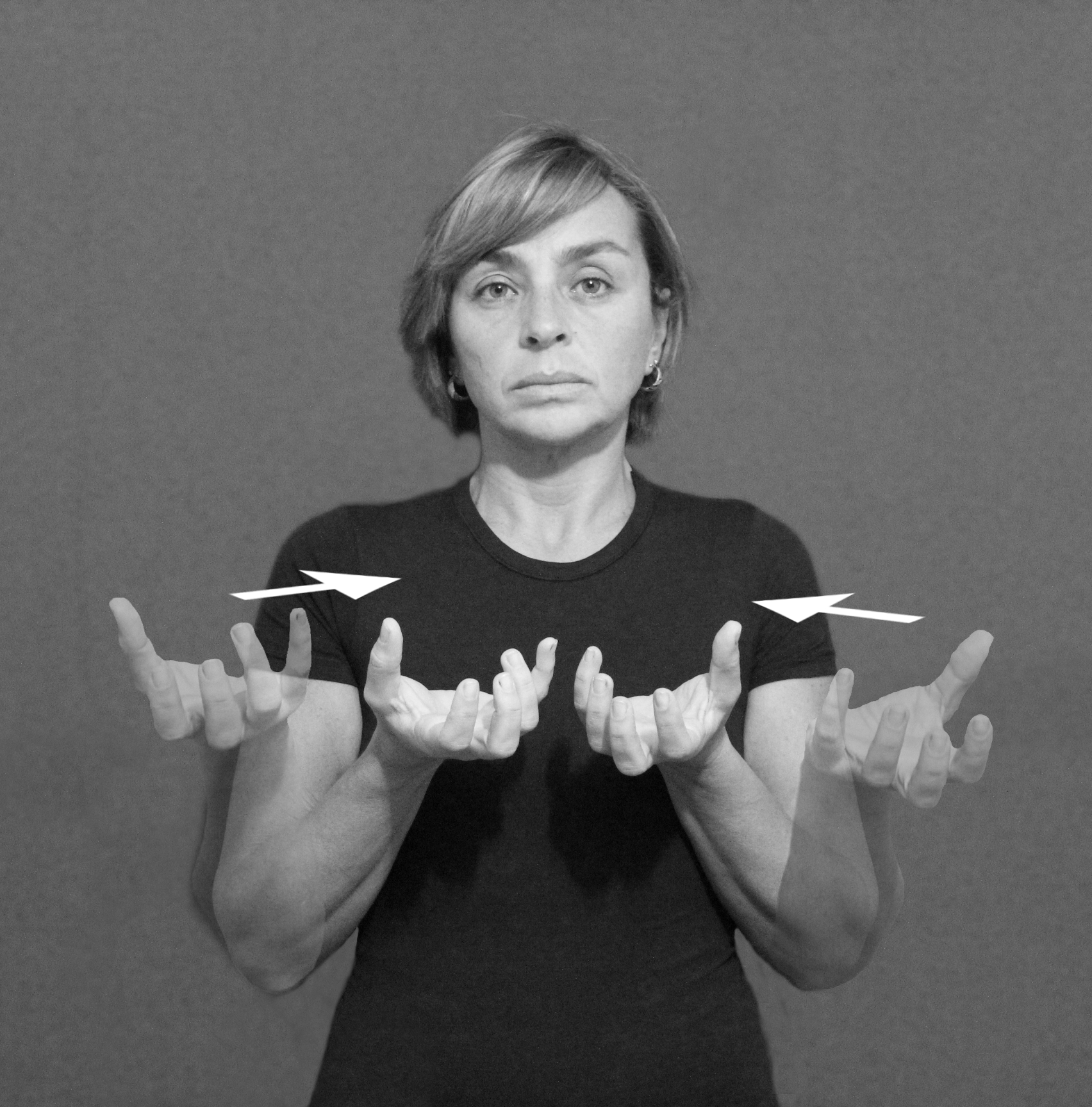                (b)